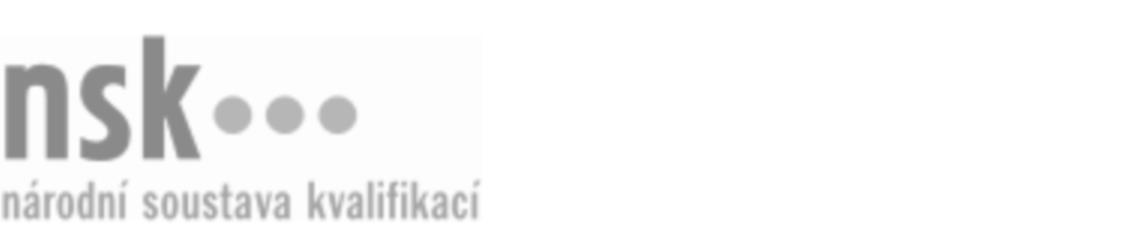 Kvalifikační standardKvalifikační standardKvalifikační standardKvalifikační standardKvalifikační standardKvalifikační standardKvalifikační standardKvalifikační standardRealitní zprostředkovatel/zprostředkovatelka (kód: 66-042-M) Realitní zprostředkovatel/zprostředkovatelka (kód: 66-042-M) Realitní zprostředkovatel/zprostředkovatelka (kód: 66-042-M) Realitní zprostředkovatel/zprostředkovatelka (kód: 66-042-M) Realitní zprostředkovatel/zprostředkovatelka (kód: 66-042-M) Realitní zprostředkovatel/zprostředkovatelka (kód: 66-042-M) Realitní zprostředkovatel/zprostředkovatelka (kód: 66-042-M) Autorizující orgán:Ministerstvo pro místní rozvojMinisterstvo pro místní rozvojMinisterstvo pro místní rozvojMinisterstvo pro místní rozvojMinisterstvo pro místní rozvojMinisterstvo pro místní rozvojMinisterstvo pro místní rozvojMinisterstvo pro místní rozvojMinisterstvo pro místní rozvojMinisterstvo pro místní rozvojMinisterstvo pro místní rozvojMinisterstvo pro místní rozvojSkupina oborů:Obchod (kód: 66)Obchod (kód: 66)Obchod (kód: 66)Obchod (kód: 66)Obchod (kód: 66)Obchod (kód: 66)Týká se povolání:Kvalifikační úroveň NSK - EQF:444444444444Odborná způsobilostOdborná způsobilostOdborná způsobilostOdborná způsobilostOdborná způsobilostOdborná způsobilostOdborná způsobilostNázevNázevNázevNázevNázevÚroveňÚroveňOrientace v právní úpravě, týkající se činností zprostředkovatele v oblasti realitOrientace v právní úpravě, týkající se činností zprostředkovatele v oblasti realitOrientace v právní úpravě, týkající se činností zprostředkovatele v oblasti realitOrientace v právní úpravě, týkající se činností zprostředkovatele v oblasti realitOrientace v právní úpravě, týkající se činností zprostředkovatele v oblasti realit44Posuzování stavu nemovité věci pro účely zajištění činností zprostředkovatele v oblasti realitPosuzování stavu nemovité věci pro účely zajištění činností zprostředkovatele v oblasti realitPosuzování stavu nemovité věci pro účely zajištění činností zprostředkovatele v oblasti realitPosuzování stavu nemovité věci pro účely zajištění činností zprostředkovatele v oblasti realitPosuzování stavu nemovité věci pro účely zajištění činností zprostředkovatele v oblasti realit44Využívání marketingových nástrojů v činnostech realitního zprostředkovateleVyužívání marketingových nástrojů v činnostech realitního zprostředkovateleVyužívání marketingových nástrojů v činnostech realitního zprostředkovateleVyužívání marketingových nástrojů v činnostech realitního zprostředkovateleVyužívání marketingových nástrojů v činnostech realitního zprostředkovatele44Vykonávání činností realitního zprostředkovateleVykonávání činností realitního zprostředkovateleVykonávání činností realitního zprostředkovateleVykonávání činností realitního zprostředkovateleVykonávání činností realitního zprostředkovatele44Aplikace etického kodexu CEPI při činnostech realitního zprostředkovateleAplikace etického kodexu CEPI při činnostech realitního zprostředkovateleAplikace etického kodexu CEPI při činnostech realitního zprostředkovateleAplikace etického kodexu CEPI při činnostech realitního zprostředkovateleAplikace etického kodexu CEPI při činnostech realitního zprostředkovatele44Odhad tržní hodnoty, stanovování nabídkové ceny a řešení finančního zajištění realitního obchoduOdhad tržní hodnoty, stanovování nabídkové ceny a řešení finančního zajištění realitního obchoduOdhad tržní hodnoty, stanovování nabídkové ceny a řešení finančního zajištění realitního obchoduOdhad tržní hodnoty, stanovování nabídkové ceny a řešení finančního zajištění realitního obchoduOdhad tržní hodnoty, stanovování nabídkové ceny a řešení finančního zajištění realitního obchodu44Realitní zprostředkovatel/zprostředkovatelka,  28.03.2024 21:06:18Realitní zprostředkovatel/zprostředkovatelka,  28.03.2024 21:06:18Realitní zprostředkovatel/zprostředkovatelka,  28.03.2024 21:06:18Realitní zprostředkovatel/zprostředkovatelka,  28.03.2024 21:06:18Strana 1 z 2Strana 1 z 2Kvalifikační standardKvalifikační standardKvalifikační standardKvalifikační standardKvalifikační standardKvalifikační standardKvalifikační standardKvalifikační standardPlatnost standarduPlatnost standarduPlatnost standarduPlatnost standarduPlatnost standarduPlatnost standarduPlatnost standarduStandard je platný od: 21.10.2022Standard je platný od: 21.10.2022Standard je platný od: 21.10.2022Standard je platný od: 21.10.2022Standard je platný od: 21.10.2022Standard je platný od: 21.10.2022Standard je platný od: 21.10.2022Realitní zprostředkovatel/zprostředkovatelka,  28.03.2024 21:06:18Realitní zprostředkovatel/zprostředkovatelka,  28.03.2024 21:06:18Realitní zprostředkovatel/zprostředkovatelka,  28.03.2024 21:06:18Realitní zprostředkovatel/zprostředkovatelka,  28.03.2024 21:06:18Strana 2 z 2Strana 2 z 2